Krigen 1864 i historieundervisningenAf historielektor Jens Pietras, UCSJ – læreruddannelsen i RoskildeÅret 2014 – de mange historiske jubilæers årÅret 2014 er et rigtig jubilæumsår. En af de mest væsentlige markeringer i år har været krigen 1864. 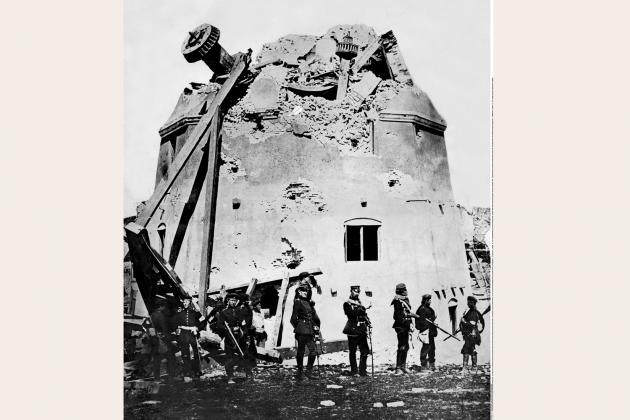 Sejrrige preussiske soldater poserer ved den sønderskudte Dybbøl Mølle kort efter stormen og det danske nederlag 18. april 1864I 2014 er en lang række danske og internationale historiske personer og begivenheder blevet fejret på behørig vis. Det gælder internationalt fx 2000-året for den første romerske kejsers død – kejser Augustus, som døde i år 14 e.v.t.. Det gælder i europæisk kontekst 100-året for første verdenskrigs begyndelse august 1914, som bl.a. Golden Days kulturhistorisk tematiserede i september. Det gælder også i europæisk optik 25-året for Berlinmurens fald 9. november 1989, den tyske genforening og afslutningen af den kolde krig.I dansk national kontekst har vi fejret og markeret tabet af Norge 1814 og ikke mindst 150-året for nederlaget ved Dybbøl i april 1864.Det er tankevækkende at de internationale fejringer alle har omhandlet personer eller begivenheder, der har haft stor virkningshistorie. Augustus’ regeringstid lagde grunden til Pax Romana og Romerrigets blomstring. Læren af den forfærdelige første verdenskrig var bl.a. parolen aldrig mere krig og en viden om at krige i den industrielle og postindustrielle tidsalder var og fortsat vil blive altødelæggende krige, som vi fortsat skal prøve at lære af og forebygge.Murens fald 1989 opfattes som en sejr for demokratiet og et meget vigtigt skridt frem mod europæisk integration.   De omtalte danske markeringer har i 2014 handlet om reduceringer af det danske rige, som følge af krige og nederlag. Altså også begivenheder af stor væsentlighed og virkning for det danske rige og den danske mentalitet og selvforståelse.  I Danmark har vi tilsyneladende udviklet en nederlagsnationalisme – en hel nederlagsidentitet, hvor vi jævnligt ritualiserer og ofte romantiserer vores militære nederlag. Dette kan måske hænge sammen med, at Danmark ikke alene, men kun som del af større koalitioner, har vundet et større slag – endsige en krig siden Christian 4. forsmædelige deltagelse i Kejserkrigen i 1625-29.Endnu en pointe i forhold til de mange jubilæer og den måde de fejres på er, at de ofte er udtryk for nutidig stratetisk politisk brug af historien, dvs. selektiv historiebrug. Fokus på krigen 1864Sigtet med denne korte artikel er krigen 1864 som case i historieundervisningen -primært i udskolingen. En krig som to gange i 2014 har skabt store medieoverskrifter. Første gang i foråret i forbindelse med den store markering af 150-årsdagen for stormen på og nederlaget ved Dybbøl 18. april 1864. Her mindede det officielle Danmark i samarbejde med tyske repræsentanter krigen og nederlaget og hyldede det samarbejde og den udsoning – forsoning, der siden specielt 1955 (København-Boon-erklæringerne bl.a. om sikring af de nationale mindretal syd og nord ofr grænsen) er sket mellem de to lande.Her i efteråret er det Ole Bornedals store episke historiedrama ”1864”, bragt på DR1 i primetime hver søndag aften siden oktober kl. 20.00, der har trukket de store overskrifter. Serien er en nutidig storslået filmet tolkning af de historiske begivenheder og fortjener derfor megen ros. Dog har serien også sine åbenlyse mangler og svagheder. Brugt som kilde er ”1864” meget velegnet som case i arbejdet med historisk metode, da den kan indgå i megen god undervisning både som en beretning om begivenhederne i 1864 og ikke mindst som et levn, som en nutidig, positioneret delvis personlig 2014-tolkning af begivenhederne i 1864. Begivenhederne i 1864 anskues og tolkes med nutidige briller og med udgangspunkt i Ole Bornedals og danskernes nutidige mentalitet.     Hvorfor krigen 1864 i historieundervisningen?1864 er historie, dvs. fortid – og dog. Fortællingerne om 1864 lever i bedste velgående, derfor er undervisning i krigen 1864 fortsat relevant og aktuel undervisning.Da den danske stat efter den kolde krigs ophør grundlæggende har ændret sin udenrigspolitik fra en nedtonet ikke-intervenerende alliancepolitik til en mere udadvendt aktivistisk udenrigspolitik, som bl.a. har afstedkommet dansk deltagelse i et antal krige og konflikter i verden – overvejende i Mellemøsten og Afghanistan – og hvor danske piloter og jordpersonel lige nu deltager i bekæmpelsen af IS i Irak (Syrien) er emnet krig og fred vigtigt og væsentligt, hvorfor undervisning i dette emne er yderst relevant.Min pointe er bl.a. pba. ovenstående, at emnet krigen 1864 alene eller som en del af temaet krig og fred, jf. W. Klafkis kategoriale dannelsestænkning og hans epokale nøglebegreber, er et både relevant og eksemplarisk undervisningsemne. Emnet indeholder derfor væsentlige, vedkommende og perspektiverende potentialer.Krigen 1864 handler om de grundlæggende meget væsentlige spørgsmål hvorfor krig og hvordan fred. Krigen 1864 og dens virkningshistorie spiller fortsat en stor rolle for den danske nationale identitet og for vores selvforståelse samt forståelse af vores store nabo mod syd - Tyskland. Viden om og indsigt i disse områder kvalificerer og styrker elevernes historiske bevidsthed.Krigen 1864 – hvordan?Forenklede fælles mål – videns- og kompetencemål August 2014 trådte historiefagets nye læreplan de nye såkaldte forenklede fælles mål i kraft. Dog kan kommunerne og skolerne vente til august 2015 med at implementere disse. Disse nye forenklede mål er videns- og kompetencemål. For historiefagets vedkommende har man bibeholdt fagets faseopdeling, dvs. at første fase er 3.-4. klasse, anden fase mellemtrinnet, dvs. 5.-6. klasse og tredje fase er udskolingen dvs. 7.-9. klasse.Overordnet skal eleverne i deres historieforløb fra 3.-9. klasse arbejde kontinuerligt og med en stigende progression med kronologi og sammenhæng, kildearbejde og historiebrug.Dimensionen kronologi og sammenhæng omhandler elevernes arbejde med og udvikling af historisk forståelse og beherskelse af kronologisk viden samt deres sammenhængsforståelse dvs. bl.a. indsigt i årsags-virkningsforhold.Kildearbejde omhandler elevernes arbejde og stigende beherskelse af historisk metode dvs. primært kilde- og materialekritik.Historiebrug omhandler eksempler på forskellig fortidig og nutidig brug af historie.Indholdet i undervisningen hentes fortsat bl.a. fra den opstillede historiekanonliste. Dog er bindingen omkring den absolutte kronologiske gennemgang af punkterne forsvundet. Nu kan man efter temperament og planlægningsmæssigt frit som historielærer organisere undervisningen i punkterne som selvstædige emner eller som dele af større temaer, såsom danskhed, demokrati, kulturmøder etc..  ”Stormen på Dybbøl 1864” er fortsat et kanonpunkt, dvs. at eleverne i løbet af deres historieforløb fra 3.-9. klasse skal stifte bekendtskab med selve emnet og tilknyttede tematikker, dets forudsætninger og konsekvenser. Man bør for at opnå det bedste resultat, lade eleverne arbejde med kanonpunkterne både diakront og synkront.      Arbejde med krigen 1864 giver mening, hvis man arbejder med kronologi (før, samtid med og efter), periodiseringer og sammenhængsforståelse.Det er oplagt at arbejde med historiske kilder (tekster, kort og fotos) og materialer i et emne om krigen 1864. Historiebrugsmæssigt er krigen 1864 også meget velegnet til at afdække samtidig (både dansk og preussisk/østrigsk) og ikke mindst nutidig historisk brug af krigen fx i forhold til krigens baggrund, forløb og konsekvenser.LæremidlerSom materiale til undervisning omhandlende nutidig brug af krigen kan benyttes Tom Buk-Swientys bøger, Ole Bornedals tv-serie ”1864” samt diverse mediers og meningsdanneres anmeldelser af serien fx de politiske ytringer som bl.a. Pia Kjærsgaard og andre fra DF er fremkommet med.Tom Buk-Swientys bøger om 1864 ”Slagtebænk Dybbøl” og ”Dommedag Als” er umiddelbart meget spændende og velskrevne beretninger om krigen. Bøgerne er ikke didaktiserede og derfor ikke skrevet til skoleelever, men vil i uddrag sagtens kunne benyttes.Deres styrke består bl.a. i, at de ser på krigen både oppe- (beslutningstagernes) og nedefra, dvs. gennem deltagernes optik og det både på den danske og preussiske/østrigske side.Ole Bornedals ”1864” er som tidligere omtalt en nutidig stort anlagt episk fortælling om 1864. Serien vil i uddrag kunne benyttes på en lang række relevante måder i historieundervisningen. Eksempelvis kunne man arbejde med både serien og Tom Buk-Swientys forlæg for at finde forskelle og ligheder mellem de to skildringer og tolkninger af krigen.Man kunne også analysere uddrag af serien og undersøge forholdet mellem Ole Bornedals fortælling og historiske kilder og fremstillinger om krigen, dvs. lave kildekritiske studier af de kilder og fremstillinger der ligger bag Ole Bornedals fortælling sammenholdt med udvalgte historiske kilder og fremstillinger.Serien kan også i uddrag bruges til undersøgelser af de historiske aktører der optræder i serien og de historiske personer og deres reelle biografier.Tværfaglige samarbejder mellem historie, dansk og billedkunst kan også anbefales. Her kan man fx arbejde med billedanalyse, da Ole Bornedal helt bevidst arbejder meget visuelt med historiske billedmæssige forlæg. Serien kan med stort udbytte benyttes til undersøgelser af brug af historie. Her vil undersøgelser knyttet til serien som levn, dvs. som et udtryk for nutidens tolkning og fremstilling af fortiden dvs. 1864 være i centrum. Her kan også inddrages diverse anmeldelser af serien og ikke mindst den polemik som serien har givet anledning til politisk.   Læremiddelmæssigt er krigen 1864 dækket rigtig godt ind.I historiesystemerne fra de store forlag – Gyldendal, Alinea og Meloni findes hos alle større opslag om krigen med tilhørende opgaver, kildestudier og links.Af brugervenlige billedværker om krigen 1864 kan nævnes Tom Buk-Swientys ”1864 i billeder” fra 2012 og T. Vogel Jørgensens ”Krigen i 1864 i samtidens billeder” tilbage fra 1963.  På de digitale platforme findes gode og relevante materialer, opgaver, kildestudier og forslag til aktiviteter mv. på Gyldendals spændende og gennemarbejdede historieportal. Hos Meloni i Den digitale Historiebog og hos Clio Online på Historiefaget.dk. Hvis man har mulighed for det, er et besøg på Dybbølcentret - Historiecenter Dybbøl Banke et must. Dette besøg kan fint kombineres med besøg på Sønderborg Slot, som også huser en meget velafbalanceret og informativ udstilling. Historisk rekonstruktions- og værkstedsarbejde samt museumsbesøg er altid meget givende. Dog skal sådanne besøg altid planlægges, gennemføres med elevaktiviteter på stedet, og efterbehandles hjemme i klassen.Skønlitteratur og faktionslitteratur findes også til dette emne. En god måde at arbejde med et historisk emne på, er at lade eleverne undersøge gamle og nyere historiefremstillingers skildring af emnet. I forhold til 1864 kunne det være spændende at lade elevene læse og analysere uddrag af A. D. Jørgensens passionerede og positionerede ”40 fortællinger af fædrelandets historie”, Lademann 1981 sammenholdt med fx Rikke Agnete Olsens ”41 fortællinger om folk i fædrelandets historie”, Lindhardt og Ringhof 2004 i uddrag. A. D. Jørgensens skildring udkom første gang i 1882, altså fra perioden mellem 1864 og genforeningen i 1920, hvilket hans fortælling helt tydeligt bærer præg af. A.D. Jørgensens skildring af det slesvigske spørgsmål og de to slesvigske krige er et partsindlæg – et studie i moralsk oprustning. Rikke Agnete Olsens bog er fra 2004 – altså en nutidig skildring af krigen og dens følger. Denne skildring udmærker sig ved at have en lang forhistorie og ved mest at dvæle ved genforeningen 1920 og ikke ret meget ved krigen 1864. Tankevækkende.     Hvis man som historielærer ønsker at researche i selve Sønderjylland kan Erik Ingemann Sørensens ”En guide i krigens fodspor”, Gyldendal 2103 varmt anbefales. Der findes desuden en sjov lille stumfilm på youtube fra 1910 med titlen ”Helten fra 64”, hvor man følger helten drage ud i kamp mod preusserne. Han deltager i krigen og kommer såret hjem for efterfølgende at dø med Dannebrog i sin hånd. Filmen er rigtig god til at belyse datidens historiebrug, dvs. vise dansk selvforståelse i perioden mellem krigen og nederlaget i 1864 og indtil genforeningen 1920, hvor Nordslesvig blev forenet med kongeriget.  En særlig vinkling på krigen 1864 og historiebrug kunne være mindekulturen knyttet til krigen – både den mentale såsom diverse mindedage og jubilæer fx dybbøldagen 18. april, og den materielle i form af diverse museale udstillinger og/eller de mindesmærker der efterfølgende er rejst af de deltagende parter i krigen – både danske (både i og ikke mindst uden for Sønderjylland fx Den lille hornblæser i Købehavn), preussiske (tyske) (fx Siegessäule i Berlin og Dübbel Denkmahl som angiveligt sprængtes af danske modstandsfolk i 1945) og østrigske. En særlig kategori er de bygninger, såsom Dybbøl mølle, som indgår centralt i fortællingerne om krigen.Endelig kan eleverne arbejde med krigen i billedkunsten eller i digtekunsten. På det nationalhistoriske museum på Frederiksborg slot og på Sønderborg slot hænger de væsentligste malerier der omhandler krigen. Langt de fleste er malet efter nederlaget 1864 og inden genforeningen 1920. Analyse af disse malerier giver eleverne mulighed for at afdække dansk selvforståelse og mentalitet i perioden. Det samme gør de digte og skønlitterære tekster der findes fra samme periode.   Emnets tidsmæssige placering og dets indhold lægger naturligt op til, at emnet indgår i undervisningen i historieundervisningens fase tre, dvs. udskolingen (7.-9. klasse).Et forlag har udgivet læremidler om emnet til yngre elever - forlaget Meloni. Brug af disse materialer må selvfølgelig tilpasses de elever man underviser, og det kan ikke undgås at væsentlige pointer bliver overfladiske eller helt misses.Nye historiske jubilæer i de kommende år Hvis du ikke allerede har undervist i krigen 1864 kan det stadig nås – ellers kommer der andre væsentlige jubilæer i 2015 fx 100-året for kvindernes valgret i 1915. Et emne som både er på kanonlisten og som fortjener generel stor undervisningsmæssig og anden opmærksomhed. I 2017 fejres en anden væsentlig historisk begivenhed med stor betydning for dansk historie Luther og reformationen. 